Ո Ր Ո Շ ՈՒ Մ
19 հուլիսի 2019 թվականի   N 1377 ՎԱՆԱՁՈՐ ՔԱՂԱՔԻ ԹՈՒՄԱՆՅԱՆ ՓՈՂՈՑ ԹԻՎ 1 ՀԱՍՑԵՈՒՄ ԳՏՆՎՈՂ ՏԱՐԱԾՔԻՆ ՆՈՐ ՓՈՍՏԱՅԻՆ ՀԱՍՑԵ ՏՐԱՄԱԴՐԵԼՈՒ ՄԱՍԻՆ Հիմք ընդունելով Ջուլետա Գարեգինի Համբարյանի դիմումը, անշարժ գույքի սեփականության (օգտագործման) իրավունքի գրանցման թիվ 2019782 վկայականը,  03.07.2019թ. սեփականության իրավունքի թիվ 3830 վկայագիրը (նոտարական ակտի կոդ: 594-20190703-84-3986978) և ըստ օրենքի ժառանգության իրավունքի թիվ 3831 (նոտարական ակտի կոդ: 594-20190703-84-3986804) վկայագրերը, ղեկավարվելով ՀՀ կառավարության 2005թ. դեկտեմբերի 29-ի թիվ 2387-Ն որոշմամբ հաստատված կարգի 29-րդ կետի դ) ենթակետով` որոշում եմ.Վանաձոր քաղաքի Թումանյան փողոցի թիվ 1 հասցեում գտնվող տարածքին տրամադրել նոր փոստային հասցե՝ ք. Վանաձոր, Թումանյան փողոց, թիվ 1-8/1 տարածք:ՀԱՄԱՅՆՔԻ ՂԵԿԱՎԱՐ`   ՄԱՄԻԿՈՆ ԱՍԼԱՆՅԱՆՃիշտ է՝ԱՇԽԱՏԱԿԱԶՄԻ  ՔԱՐՏՈՒՂԱՐ					 	 Ա.ՕՀԱՆՅԱՆ
ՀԱՅԱՍՏԱՆԻ ՀԱՆՐԱՊԵՏՈՒԹՅԱՆ ՎԱՆԱՁՈՐ ՀԱՄԱՅՆՔԻ ՂԵԿԱՎԱՐ
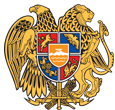 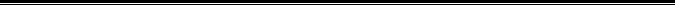 Հայաստանի Հանրապետության Լոռու մարզի Վանաձոր համայնք
Ք. Վանաձոր, Տիգրան Մեծի 22, Ֆաքս 0322 22250, Հեռ. 060 650044, 060 650040 vanadzor.lori@mta.gov.am, info@vanadzor.am